BĚH DO VRCHUKATEGORIE :	A)	benjamínci  r. 2015 a ml.  D,CH       			B)	MŠ  r. 2014	D, CH		F)	2.třída		D, CH			C)	MŠ  r. 2013	D, CH		G)	3.třída		D, CH			D)	MŠ  r. 2012	D, CH		H)	4.třída		D, CH        			E)  	1.třída		D, CH		CH)	5.třída		D, CH15 nejlepších z každé kategorie boduje následovně : 
1. místo 20 bodů, 2. místo 17, 15, 13, 11, 10, 9, 8, 7, 6, 5, 4, 3, 2, 1 bod.Termín :               STŘEDA   24.4.  2019   V  9,30 Místa startů závodů :	sjezdovka na sídlišti-SKI AREÁL TANVALDDélka  tratí :             od 70m do 130mPrezentace :		10 minut  před startem každé kategorieZahájení závodů :	nejmladší kategorie  2014 a ml.  		          	další kategorie ihned po doběhu předcházejícíCeny :		první tři  nejlepší  obdrží diplom, medaili a dobroty  z Maškova pekařstvíZávodníci startují ve sportovním oblečení a s vyplněným startovním lístkem.Pořadatelé neručí za ztráty, poškození majetku či za úrazy vzniklé v souvislosti s konáním závodů.Za své svěřence odpovídá ve všech věcech doprovod  starší 18-ti let.V případě nepříznivých klimatických podmínek bude závod přeložen nebo zrušen.	 Náhradní termín  úterý 30.4. 2019.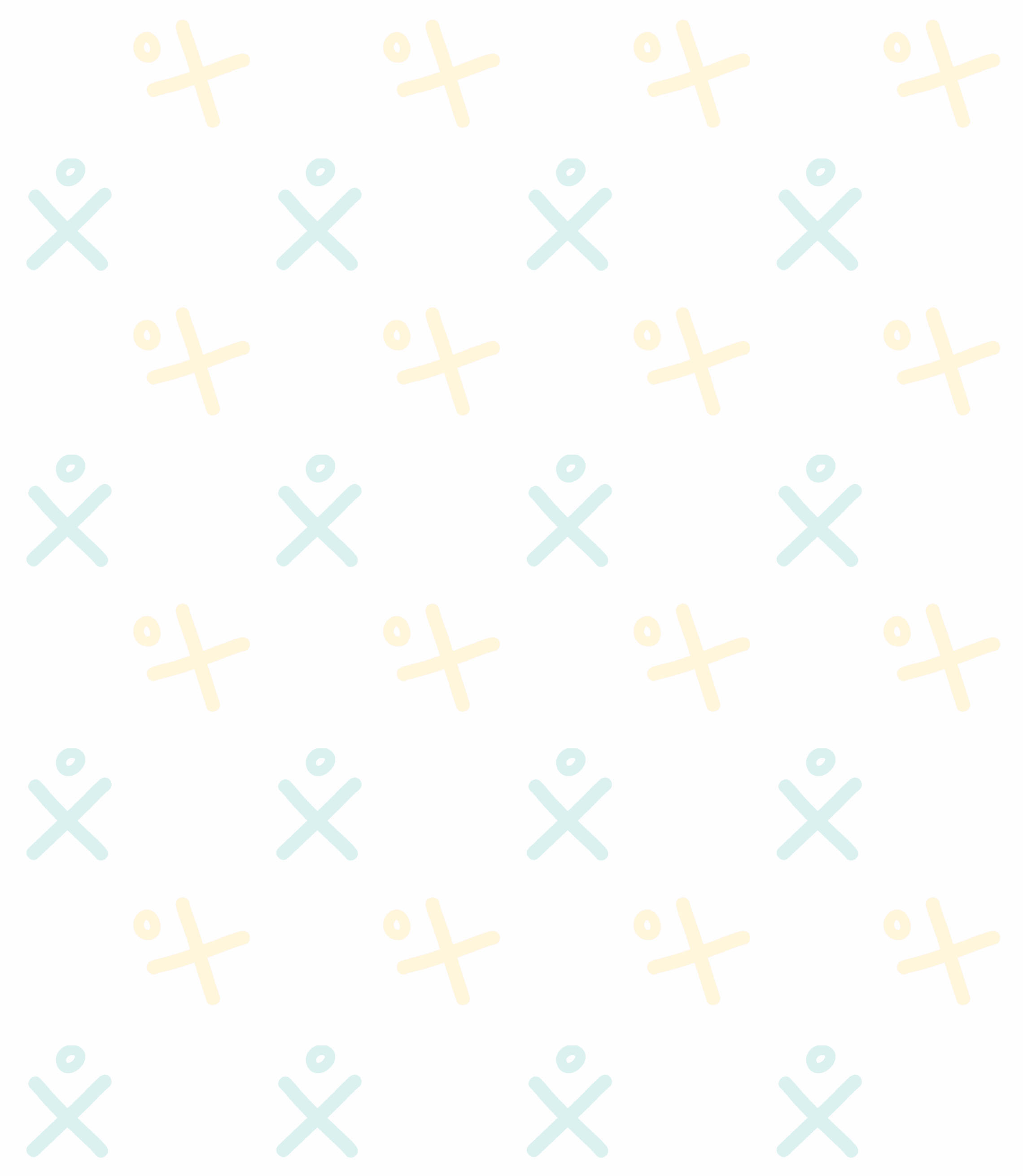 